DPH Standards for Training Health Care Supervisor in Medication AdministrationEach recreational camp must ensure that the health care supervisor(s) can meet the health and medical needs of each individual camper. The camp’s health care consultant must provide training and document the competency of every health care supervisor. This training does not need to be submitted for prior approval, but must be made available by request or during inspection. Training Topics: An approved training will address, at a minimum, the following issues:ConfidentialityThe Role of the Health Care SupervisorLimits of the Health Care SupervisorEffects and Possible Side Effects of all Medication AdministeredSteps in Medication AdministrationCamp Safeguards and PoliciesTest of Competency: Each health care supervisor must have a documented test of competency to administer medications. At a minimum, the health care supervisor must:Demonstrate safe handling and proper storage of medication.Demonstrate the ability to administer medication properly:accurately read and interpret the medication label follow the directions on the medication label correctly accurately identify the camper for whom the medication is orderedDemonstrate the appropriate and correct record keeping regarding medications given and/or self-administered. Demonstrate correct and accurate notations on the record if medications are not taken/given either by refusal or omission and when adverse reactions occur. Describe the proper action to be taken if any error is made in medication administration or if there is an adverse reaction possibly related to medicationUse resources appropriately, including the consultant, parent/guardian or emergency services when problems arise.Understand and be able to implement: emergency plans including when to call 911 appropriate procedures that assure confidentiality	


Camp Medication Administration Training/Test Checklist:                                      					              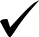 1. Confidentiality:Importance of not sharing information about campers or medications with anyone unless directed to do so by the HCC2. Role of Health Care Supervisor:Administer Medication only by Specific HCC Order to Specific ChildFollow Instructions on Medication Sheet Record Time and Effects ObservedReports Any Problem or Uncertainty3. Limits of the Health Care Supervisor:HCS may not administer ANY medication without HCC approvalHCS may not administer ANY medication without parent/guardian permissionHCS may not administer insulin (unless within scope of practice)4. Effects and Possible Side Effects of           all Medication Administered:Describe Effects of Medications Discuss Common Side-Effects of Medications (drowsiness, vomiting, allergic reaction)Report All Changes  that may be side-effects to HCC and Parent/GuardianRecord All Changes  that may be side-effects in log5. Steps in Medication Administration:5 Rights of Medication Administration1. Right Camper
2. Right Medication
3. Right Dosage
4. Right Time
5. Right RouteSteps in Medication Administration1. Identify Camper2. Read Medication Administration Sheet 
3. Wash Hands
4. Select and Read Label of Medication
5. Prepare Medication and Read Label Again
6. Administer Medication and Make Sure Medication is Taken. 
7. Replace Medication in Secure Location
8. Lock or Secure Location
9. Document in Medication LogSteps in Supervising Self-Administration1. Identify Camper2. Read Medication Administration Sheet 
4. Select and Read Label of Medication
5. Observe Student Prepare and Take Medication 
6. Replace Medication in Secure Location
7. Lock or Secure Location
8. Document in Medication Log6. Camp Safeguards and Policies  Report Any Error to HCC and Parent/Guardian including: 
1. Camper Given Wrong/Unapproved Medication
2. Camper Refuses Medication
3. Camper Has Unusual or Adverse Reaction Possibly Related to MedicationReview Camp’s Emergency Plan and when to call Emergency Services 